PROGRAMME 4th Global Meeting of the Mountain Partnership17-19 September 2013, Erzurum, TurkeyTuesday 17 September Wednesday 18 SeptemberThursday 19 SeptemberFriday 20 September09:00-10:30Opening ceremonyOpening statements 
İbrahim Çiftçi, General Director, General Directorate of Forestry
Thomas Hofer, Interim Coordinator, Mountain Partnership Secretariat
Eduardo Rojas-Briales, Assistant Director-General for Forestry, Food and Agriculture Organization 
Nurettin Akman, Deputy Minister, Ministry of Forestry and Water Affairs 
Ahmet Altiparmak, Governor of Erzurum
          Key note speechesWhy mountains matter Bruno Messerli - University of BernReconciling conservation, development and community benefits in mountain ecosystemsSam Kanyamibwa - Albertine Rift Conservation Society (ARCOS)Plenary Hall/Erzen Chair:Mahir KüçükDeputy Undersecretary, Ministry of Forestry and Water Affairs, Turkey10.30-11:00Coffee break11:00-13:00Formal introduction and approval of the agendaFormal session 1: The new Mountain Partnership Strategy and Governance
Explaining the process and presentation of the Strategy and Governance documentThomas Hofer, Interim Coordinator, Mountain Partnership SecretariatApproval of the document Plenary Hall/Erzen Chair:Eduardo RojasForestry Department, Food and Agriculture Organization 13:00-14:30Lunch14:30-16:00Partnership fair 1Short presentations from members of on-going and planned activities in the context of the Mountain PartnershipPlenary Hall/Erzen16:00-16.30Coffee break16:30-18:00Parallel geographic meetingsNorth & Central America and the CaribbeanSouth America EuropeAsia and PacificSub-Saharan AfricaMiddle East and North AfricaRooms:Private AstrilaKalikalaErzenSports
Karin 18:00-19:00Parallel side events

UNESCO, UNEP, FAO and ICIMODFindings of regional workshopsMinistry of Forestry and Water Affairs, TurkeyAnatolian approach for mountain development
FSDA, Altai, Aigine and UCACultural values of mountainsSports Meeting RoomAstrila Meeting RoomKalikala Meeting Room09:00-10:30Discussion on mountains in Rio+20 and the Post-2015 Sustainable Development GoalsPresentation of the process and next key stepsPlenary Hall/Erzen Chair: André WehrliSwiss Agency for Development and Cooperation (SDC)(tbc)10:30-11:00Coffee break11:00-12:00Knowledge platform for sustainable mountain developmentMiguel Saravia - Consortium for Sustainable Development of the Andean Ecoregion (CONDESAN)Plenary Hall/Erzen
Chair: Musonda Mumba, UNEP12:00-13:00Regional coordination mechanisms: Sharing experiences from Europe and the HimalayasEuromontana, Alpine Convention, Carpathian Convention, International Centre for Integrated Mountain Development (ICIMOD)Plenary Hall/Erzen
Chair: Musonda Mumba, UNEP13:00-14:30

13:30-14:30Lunch 
Parallel side eventsCDE – FDDM 
Walk the talk! Actions of sustainable mountain development at sub-national level – examples from Canton Valais, SwitzerlandETE – Carpathian Convention (UNEP)Strategy for the future sustainable tourism development of the CarpathiansTunisia et alRegional initiative for mountains for the MENA region
Prakriti Group and CEE Himalaya
Adaptation and mitigation in increasing disasters in the mountainsRooms:KarinSportsKalikalaPrivate14:30-16:00Partnership fair 2Short presentations from members of on-going and planned activities in the context of the Mountain PartnershipPlenary Hall/Erzen16:00-16:30Coffee break16:30-18:00Working groups: Putting the Mountain Partnership into practiceAdvocacyJoint actionKnowledge management and communicationCapacity development and technology transferInnovationResource mobilizationKarinAstrilaErzenKalikalaSportsPrivate18:00-19:00Parallel side events

SDC – ADA – CDE 
Knowledge management on sustainable mountain development areas
Mab-6
Scientific network in the Caucasus mountain regionUCA and Central Asia members
Mountain livelihood and transformational role of womenARCOS et al
MP Africa: Progress in sustainable mountain developmentRooms:KalikalaKarinAstrilaSports09:00-11:00Working groups: Putting the Mountain Partnership into practiceKarinAstrilaErzenKalikalaSportsPrivate 11:00-11:30Coffee break11:30-13:00Reports of the working groupsNext steps 1: Roadmap and workplanPlenary Hall/Erzen Chair: Baldomero Casillo, Argentina (tbc)13:00-14:3013:30-14:30Lunch Parallel side events
CDE – SDC
Mountains, our life, our future: Launch of the Global Synthesis ReportTunisia et al
Vers une initiative sur le montagne Méditerranéenes forte et activeBIND, CONDESAN, Pan Himalayan Grassroots Development Foundation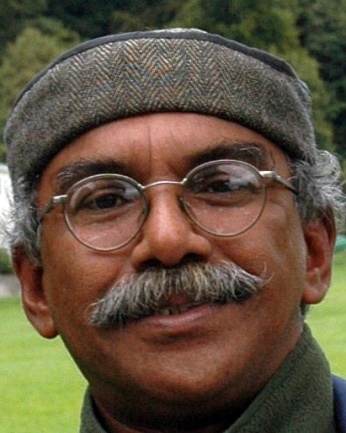 Tropical mountain forest conservationFundacion Ecohabitats
The role of women in access to land and adaptation to climate changeRooms:
SportsKalikalaAstrilaKarin14:30-16:00Next steps 2: Roadmap and workplanPlenary Hall/Erzen Chair: Eklabya Sharma, ICIMOD16:00-16:30Coffee break16:30-18:00Formal session 2: Selection of the Steering Committee membersPlenary Hall/Erzen Chair: Alfredo GuilletItalian Cooperation – Ministry of Foreign AffairsRooms:Sports
Kalikala
Karin
Astrila
Erzen
Private18:00-18:30Closing ceremonyPlenary Hall/Erzen Chair: Alfredo GuilletItalian Cooperation – Ministry of Foreign Affairs18:30-20:00First Formal Meeting of the Mountain Partnership Steering Committee(closed meeting)Karin Meeting Room08:30-18:00Field trip – Uzundere, Ulubağ plateau and waterfall